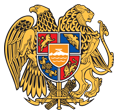 ՀԱՅԱՍՏԱՆԻ ՀԱՆՐԱՊԵՏՈՒԹՅՈՒՆ 
ԼՈՌՈՒ ՄԱՐԶ
ՏԱՇԻՐ ՔԱՂԱՔԱՅԻՆ ՀԱՄԱՅՆՔ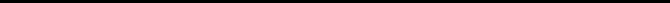 ԱՐՁԱՆԱԳՐՈՒԹՅՈՒՆ N 3
ԱՎԱԳԱՆՈՒ ՀԵՐԹԱԿԱՆ ՆԻՍՏԻՀամայնքի ավագանու նիստին ներկա էին ավագանու 0 անդամներ:Համայնքի ղեկավարի հրավերով ավագանու նիստին մասնակցում էին`
Նաթելլա Մուրադյան, Սլավիկ Անախասյան, Ռուբիկ Ղազարյան, Գագիկ Սուքիասյան, Գառնիկ ՄարդոյանՆիստը վարում էր  համայնքի ղեկավարի տեղակալ` Նորայր ԲաղդասարյանըՆիստը արձանագրում էր աշխատակազմի քարտուղար` Նունե ՍոլոյանըԼսեցին
ՀԱՅԱՍՏԱՆԻ ՀԱՆՐԱՊԵՏՈՒԹՅԱՆ ԼՈՌՈՒ ՄԱՐԶԻ ՏԱՇԻՐ ՀԱՄԱՅՆՔԻ ԱՎԱԳԱՆՈՒ 2017 ԹՎԱԿԱՆԻ ԴԵԿՏԵՄԲԵՐԻ 26-Ի N 15-Ն ՈՐՈՇՄԱՆ ՄԵՋ ՓՈՓՈԽՈՒԹՅՈՒՆՆԵՐ ԿԱՏԱՐԵԼՈՒ ՄԱՍԻՆ /Զեկ. ՆԱԹԵԼԼԱ ՄՈՒՐԱԴՅԱՆ/Ղեկավարվելով <Տեղական ինքնակառավարման մասին> Հայաստանի  Հանրապետության   օրենքի 18-րդ  հոդվածի 5-րդ  կետով, <<Բյուջետային համակարգի մասին>> Հայաստանի  Հանրապետության   օրենքի 33-րդ հոդվածի  4-րդ կետովև <<Իրավական ակտերի մասին>> Հայաստանի  Հանրապետության   օրենքի 56-րդ հոդվածի 2-րդ մասով և  70-րդ  հոդվածի 6-րդ մասով` Տաշիր   համայնքի  ավագանին   որոշում  է.1  Տաշիր  համայնքի ավագանու 2017 թվականի դեկտեմբերի 26-ի     <<Տաշիր  համայնքի  2018 թվականի բյուջեն հաստատելու մասին>> թիվ 15-Ն            որոշման մեջ կատարել փոփոխություն և շարադրել նոր խմբագրությամբ՝  համաձայն թիվ 1-ից թիվ 6 հատվածների:2  Սույն որոշումն ուժի մեջ է մտնում պաշտոնական հրապարակման  օրվան հաջորդող տասներորդ օրը:Որոշումն ընդունված է. /կցվում է որոշում N 24-Ն/Լսեցին
ՀԱՅԱՍՏԱՆԻ ՀԱՆՐԱՊԵՏՈՒԹՅԱՆ ՊԵՏԱԿԱՆ ԲՅՈՒՋԵԻՑ ՆՊԱՏԱԿԱՅԻՆ ՀԱՏԿԱՑՈՒՄՆԵՐ` ՍՈՒԲՎԵՆՑԻԱՆԵՐ ՍՏԱՆԱԼՈՒ ՆՊԱՏԱԿՈՎ ՀԱՅԱՍՏԱՆԻ ՀԱՆՐԱՊԵՏՈՒԹՅԱՆ ԼՈՌՈՒ ՄԱՐԶԻ ՏԱՇԻՐ ՀԱՄԱՅՆՔԻ <<ՏԱՇԻՐ ՀԱՄԱՅՆՔՈՒՄ ԵՐԵԽԱՆԵՐԻ ԶԲԱՂՎԱԾՈՒԹՅԱՆ ԱՊԱՀՈՎՄԱՆ ԾՐԱԳԻՐԸ>> ՀԱՍՏԱՏԵԼՈՒ ՄԱՍԻՆ /Զեկ. ՆԱԹԵԼԼԱ ՄՈՒՐԱԴՅԱՆ/          Ղեկավարվելով <Տեղական ինքնակառավարման  մասին> Հայաստանի   Հանրապետության օրենքի 18-րդ  հոդվածի 1-ինմասի  4-րդ և 25 կետերով՝   Տաշիր   համայնքի   ավագանին   որոշում  է.1.      Հաստատել Հայաստանի Հանրապետության պետական բյուջեից նպատակային հատկացումներ ստանալու  նպատակով Հայաստանի Հանրապետության Լոռու մարզի Տաշիր համայնքի <<Տաշիր համայնքում երեխաների զբաղվածության ապահովման ծրագիրը>> `  համաձայն հավելվածի:2.      Սույն  որոշումն  ուժի  մեջ  է  մտնում  ընդունման  հաջորդ օրվանից:Լսեցին
ՀԱՄԱՅՆՔԱՅԻՆ ՍԵՓԱԿԱՆՈՒԹՅՈՒՆ ՀԱՆԴԻՍԱՑՈՂ ՀՈՂԱՄԱՍԵՐԸ ԱՃՈՒՐԴ- ՎԱՃԱՌՔԻ ՄԻՋՈՑՈՎ ՕՏԱՐԵԼՈՒ ԹՈՒՅԼՏՎՈՒԹՅՈՒՆ ՏԱԼՈՒ ՄԱՍԻՆ /Զեկ. ՍԼԱՎԻԿ ԱՆԱԽԱՍՅԱՆ/ՂեկավարվելովՀայաստանիՀանրապետությանհողայինօրենսգրքի67-րդհոդվածով, <<Տեղականինքնակառավարմանմասին>> ՀայաստանիՀանրապետությանօրենքի18-րդհոդվածի 21-րդկետով, հիմքընդունելովհամայնքիղեկավարիառաջարկությունը` համայնքիավագանինորոշումէ.1.      Թույլատրել համայնքի ղեկավարին՝ աճուրդ–վաճառքի միջոցով օտարելու համայնքի սեփականություն հանդիսացող հողամասերը և հաստատել մեկնարկային գինը` համաձայն հավելվածի:2.      Սույն որոշումն ուժի մեջ է մտնում պաշտոնական հրապարակման օրվան հաջորդող տասներորդ օրը:Որոշումն ընդունված է. /կցվում է որոշում N 26-Ն/Լսեցին
ՀԱՄԱՅՆՔԱՅԻՆ ՍԵՓԱԿԱՆՈՒԹՅՈՒՆ ՀԱՆԴԻՍԱՑՈՂ ՀՈՂԱՄԱՍԸՈՒՂՂԱԿԻ ՎԱՃԱՌՔՈՎ ՕՏԱՐԵԼՈՒՄԱՍԻՆ /Զեկ. ՍԼԱՎԻԿ ԱՆԱԽԱՍՅԱՆ/Ղեկավարվելով Հայաստանի Հանրապետության հողային օրենսգրքի 3-րդ հոդվածի 2-րդ կետով, 66-րդ հոդվածի 1-ին և 3-րդ ենթակետով, «Տեղական ինքնակառավարման մասին» Հայաստանի Հանրապետության օրենքի 18-րդ հոդվածի 21-րդ կետով, 2001թ. ապրիլի 2-ի <<Պետական և համայնքային սեփականություն հանդիսացող հողամասերի օտարման, կառուցապատման իրավունքի և օգտագործման տրամադրման կարգը հաստատելու մասին>> 286 որոշմամաբ հաստատված կարգի 6-րդ կետի դրույթներով և հիմք ընդունելով, որ համանքային սեփականություն հանդիսացող հողամասը հնարավոր չէ որպես առանձին գույքային միավոր  օտարել հրապարակային                                    սակարկությունների միջոցով և այն, որ հողամասի չափը չի գերազանցում սեփականության իրավունքով ձեռքբերված հողամասի չափերը` Տաշիր համայնքի ավագանին որոշում   է1. ՀՀ Լոռու մարզ, Տաշիր համայնք, Տաշիր քաղաք, թաղամաս 6, Ջահուկյան փողոց, թիվ 10/2 հասցեում գտնվող, 06-008-0117-00- կադասատրային ծածկագրով 170.2 քմ մակերեսով համայնքային սեփականության հողամասը ուղղակի վաճառքով կադաստրային արժեքով՝ 37785 ՀՀ դրամով օտարելԿարեն Մարգարյանին:2.Սույն որոշումից ծագող իրավական հարաբերությունները ենթակա են գրանցման անշարժ գույքի կադաստրի պետական կոմիտեի աշխատակազմի Տաշիր սպասարկման գրասենյակում:3. Սույն որոշումն ուժի մեջ է մտնում ընդունման հաջորդ օրվանից:Որոշումն ընդունված է. /կցվում է որոշում N 27-Ա/Լսեցին
ՀԱՅԱՍՏԱՆԻ ՀԱՆՐԱՊԵՏՈՒԹՅԱՆ ԼՈՌՈՒ ՄԱՐԶԻ ՏԱՇԻՐ ՀԱՄԱՅՔՆԻ ՂԵԿԱՎԱՐԻՆ ԿԻՑ ԽՆԱՄԱԿԱԼՈՒԹՅԱՆ ԵՎ ՀՈԳԱԲԱՐՁՈՒԹՅԱՆ ՀԱՆՁՆԱԺՈՂՈՎ ՍՏԵՂԾԵԼՈՒԵՎ ՀԱՆՁՆԱԺՈՂՈՎԻ ԱՆՀԱՏԱԿԱՆ ԿԱԶՄԸ ՀԱՍՏԱՏԵԼՈՒ ՄԱՍԻՆ /Զեկ. ՆՈՒՆԵ ՍՈԼՈՅԱՆ/Ղեկավարվելով Հայաստանի Հանրապետության ընտանեականօրենսգրքի109-րդ հոդվածի 2-րդ կետով, Հայաստանի Հանրապետության կառվարության 2016թ. հունիսի 2-ի << Խնամակալությանև հոգաբարձությանմարմիններիկանոնադրությունըհաստատելուև ՀայաստանիՀանրապետությանկառավարության2011 թվականիփետրվարի24-իN164-Ն որոշումնուժըկորցրածճանաչելումասին>>N 631-Նորոշումով <<Իրավական ակտերի մասին>>ՀայաստանիՀանրապետությանօրենքի72-րդհոդվածով՝Տաշիր համայնքի ավագանին որոշում է՝ 1.      Համայնքի ղեկավարի ներկայացմամբ ստեղծել Հայաստանի Հանրապետության Լոռու մարզի Տաշիր համայնքի ղեկավարին կից խնամակալության և հոգաբարձության հանձնաժողով և հաստատել հանձնաժողովի հետևյալ անահատական կազմը՝1.1  Նաիրա Սարգսյան – Տաշիրի համայնքապետարանի աշխատակազմիգլխավոր մասնագետ1.2  Նիկոլայ Մկրտչյան – ՔՏՍ հիմնարկի մասնագետ1.3  Ալիսա Ալեքսանյան – Տաշիրի ԶՏԿ տնօրեն1.4  Էլմիրա Դումիկյան- Տաշիրի ՍԱՏԳ մասնագետ1.5  Տաշիրի համայնքապետարանի առաջատար մասնագետ (սոցիալական աշխատողը)1.6  Նաիրա Պետրոսյան- ՀՀ Լոռու մարզպետարանի կրթության, մշակույթի և սպրոտի վարչության առաջատար մասնագետ1.7  Արմինե Մխոյան – Ոստիականության Տաշիրի բաժնի անչափահասների գործերով բաժանմունքիպետ1.8  Սուսան Մարդոյան – Տաշիրի Արտակ Խաչատրյանի անվան ավագ դպրոցի ուսուցիչ1.9  Հասմիկ Խռոյան – բժիշկ2.      Սահմանել խնամակալության և հոգաբարձության հանձնաժողովի կազմից հանձնաժողովի նախագահՆիկոլայ Մկրտչյանին1.      Ուժը կորցրած ճանաչել Տաշիր համայնքի ավագանու՝ 2013 թվականի հուլիսի 4-ի N 47-Ա որոշումը:2.      Սույն որոշումն ուժի մեջ է մտնում ընդունմանը հաջորդողօրվանից:
Համայնքի ղեկավարի տեղակալ

ՆՈՐԱՅՐ ԲԱՂԴԱՍԱՐՅԱՆ________________Նիստն արձանագրեց`  Նունե Սոլոյանը _________________________________ք. Տաշիր  03/30/2018Կողմ-10Դեմ-0Ձեռնպահ-0Կողմ-10Դեմ-0Ձեռնպահ-0Կողմ-10Դեմ-0Ձեռնպահ-0 Ավագանու անդամներ